New York City College of Technology, CUNY CURRICULUM MODIFICATION PROPOSAL FORMThis form is used for all curriculum modification proposals. See the Proposal Classification Chart for information about what types of modifications are major or minor.  Completed proposals should be emailed to the Curriculum Committee chair.ALL PROPOSAL CHECK LISTEXISTING PROGRAM MODIFICATION PROPOSALSAV: Changes to be offered in the Hospitality Management DepartmentRationale:  This change will more accurately reflect the type of certification that students can receive after taking this course. Addendum to Minor Curriculum Change Proposal for HMGT 1103 Food Sanitation and SafetyThe New York City Health code requires that 	“a supervisor in a restaurant or non-retail food service establishment … must receive a City certification in food protection practices.” ( https://www1.nyc.gov/site/doh/business/health-academy/food-protection-online-free.page )   The City’s certification ensures the safety of food produced and sold in New York City.  City certification is awarded to a person after he / she passes a NYC Department of Health and Mental Hygiene (DOH) exam. The DOH administers the exam for a fee of $24.60. Once a person has certification, it is valid forever. Having students take HMGT 1103 Food Sanitation and Safety prior to entering a kitchen ensures that the students have basic sanitation knowledge that will keep them and their customers safe.  This course focusses on the practices and concepts that the City requires for certification. These include but are not limited to: food handling and receiving, critical control points, cleaning and sanitation standards, biological and chemical food hazards, and equipment maintenance. After taking this course the students will be well prepared to pass the City certification exam.Title of ProposalChange in course description for HMGT 1103 Food Sanitation and Safety PrinciplesDate9/21/ 2017Major or MinorMinorProposer’s NameElizabeth SchaibleDepartmentHospitality ManagementDate of Departmental Meeting in which proposal was approved March 21, 2017Department Chair NameElizabeth SchaibleDepartment Chair Signature and DateElizabeth Schaible9/26/2017Academic Dean NameDavid SmithAcademic Dean Signature and Date2017-10-02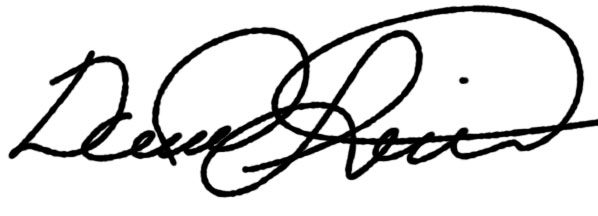 Brief Description of Proposal(Describe the modifications contained within this proposal in a succinct summary.  More detailed content will be provided in the proposal body.Change the course description of HMGT 1103 Food Sanitation and Safety Principles to the following:Safety and sanitation are essential to the health and well-being of staff and customers. Industry standards are met through a systematic approach to sanitation risk management, providing students with the opportunity to receive certification in food safety from New York City’s Department of Health and Mental Hygiene.Brief Rationale for Proposal(Provide a concise summary of why this proposed change is important to the department.  More detailed content will be provided in the proposal body).  This change will more accurately reflect the type of certification that students can receive after taking this course.Proposal History(Please provide history of this proposal:  is this a resubmission? An updated version?  This may most easily be expressed as a list).This is a new proposal.Completed CURRICULUM MODIFICATION FORM including:Brief description of proposalXRationale for proposalXDate of department meeting approving the modification  XChair’s SignatureXDean’s SignatureXEvidence of consultation with affected departmentsList of the programs that use this course as required or elective, and courses that use this as a prerequisite.N/ADocumentation of Advisory Commission views (if applicable).N/ACompleted Chancellor’s Report Form.XDocumentation indicating core curriculum requirements have been met for new programs/options or program changes. N/ADetailed rationale for each modification (this includes minor modifications)xCUNYFirst Course IDHMGT 1103 Food Sanitation and Safety PrinciplesFROM:TO:Department(s)Department(s) CourseHMGT 1103 Food Sanitation and Safety PrinciplesCourseHMGT 1103 Food Sanitation and Safety PrinciplesPrerequisitePrerequisite CorequisiteCorequisitePre- or corequisitePre- or corequisiteHoursHoursCreditsCreditsDescription Through a systems approach, this course focuses on industry standards, sanitation and risk management and provides students with the nationally recognized ServSafe© certification.DescriptionSafety and sanitation are essential to the health and well-being of staff and customers. Industry standards are met through a systematic approach to sanitation risk management, providing students with the opportunity to receive certification in food safety from New York City’s Department of Health and Mental Hygiene.Requirement DesignationRequirement DesignationLiberal Arts[   ] Yes  [  ] No  Liberal Arts[   ] Yes  [   ] No  Course Attribute (e.g. Writing Intensive, Honors, etcCourse Attribute (e.g. Writing Intensive, Honors, etcCourse ApplicabilityCourse ApplicabilityEffective TermFall 2018